Supplementary MaterialsH= haemorrhagic; I = Ischaemic; SH = subarachnoid haemorrhage; na = data not availableThe Object and Action Naming test is from Druks and Masterton (2000)PCB = Philadelphia Comprehension Battery (Saffran, Schwartz, Linebarger, Martin & Bochetto, 1988)PPVT = Peabody Picture Vocabulary test (Dunn & Dunn, 1997).PALPA = Psycholinguistic Assessment of Language Processing in Aphasia (Kay, Lesser, & Coltheart, 1992).Table S1Background information for each participant and scores on key tests and measures. 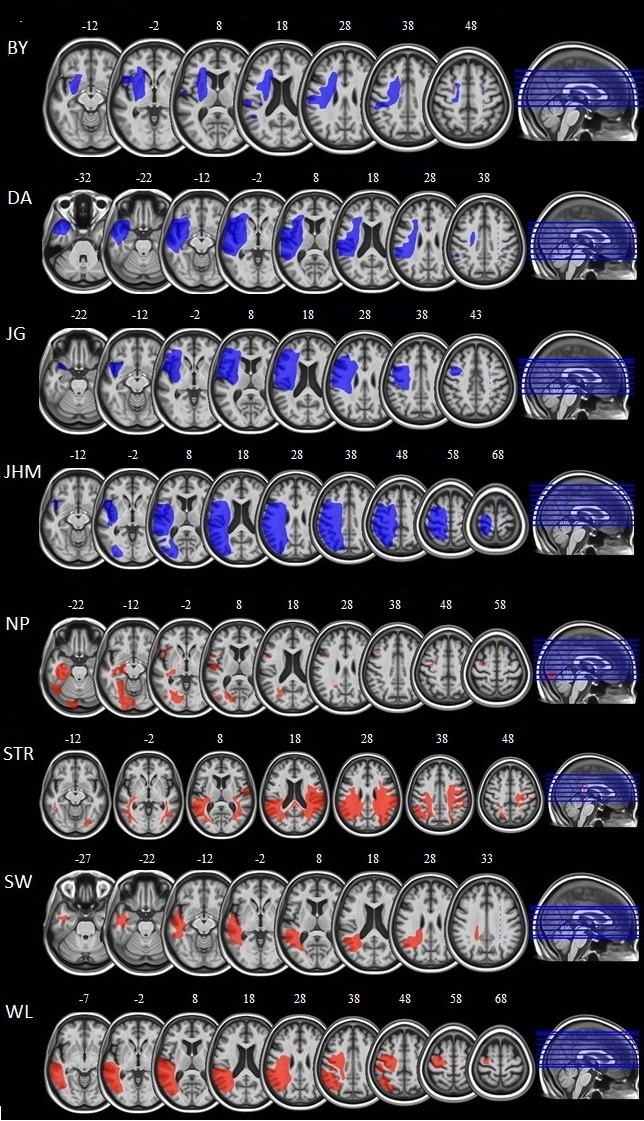 Figure S1Lesion maps for participants with aphasia showing axial slices of the brain on a standard template (Rorden et al., 2012). For patients who met the criteria for nonfluent aphasia, lesions are marked in blue, and for those meeting the criteria for fluent aphasia, lesions are marked in red.  Slices were selected according to representative display of individual lesions (MNI coordinates are reported above each slice).FFG = fusiform gyrus; IFG = inferior frontal gyrus; LOC = lateral occipital gyrus; MTG = middle temporal gyrus; SMG = supramarginal gyrus; STG = superior temporal gyrus.Table S2Localisation of voxels submitted to analyses, based on the Harvard-Oxford cortical atlas and the Natbrainlab white matter atlas. The table lists regions with at least 800 voxels of coverage. Note that these atlases contain overlap, so localisation in one atlas does not exclude the possibility of localisation in the other. All voxels were located within the left hemisphere. Note that the Harvard-Oxford cortical atlas does not discriminate between left and right hemisphere structures, so percentages shown in the table are as a function of the combined area for the left and right. To arrive at a rough estimate of the percentage coverage in the left hemisphere only, these figures should be halved.Table S3Naming accuracy and naming latencies in the Blocked cyclic naming task. Mean naming latencies were calculated from logged values, but means have been unlogged for presentation purposes. The table also provides scores for the two behavioural indices extracted from the blocked cyclic naming task: the Relatedness by Cycle interaction and the Repetition priming score.IFG = inferior frontal gyrus; ITG = inferior temporal gyrus; LOC = lateral occipital gyrus; MTG = middle temporal gyrus; SMG = supramarginal gyrus. Table S4VLSM results for indices associated with posterior language regions. Localisation of voxels reaching the threshold for statistical significance in each analysis, based on the Harvard-Oxford cortical atlas, and the HCP-1065 tractography atlas (association tracts). Regions where fewer than 200 voxels reached threshold are not shown. All voxels were located within the left hemisphere. The value of v used in the CFWER correction method was 5 unless otherwise stated.Table S5Correlation matrix describing the pairwise correlations between damage to various Harvard-Oxford regions that were heavily implicated in the measures used here. InitialsBYDAJGJHMNPSTRSWWLGeneral informationAge5971735273818264GenderMMFFMFFMIschaemic or haemorrhagic CVAH*naIIIIHIYears post CVA3711610131342Neuropsychological Test ScoresObject and Action Naming test:Nouns (N=50)4550434848474246Verbs (N=50)4345384644483043PCB Sentence Comprehension test:Lexical distracters (N=30)3029302930292730Reverse role distracters (N=30)2921252630211218PPVT Standard Score909990918196< 40102Pyramids and Palm Trees test: Three-picture subtest (N=52)5248485148524350Letter fluency: sum of F, A, S7165627221015Category fluency: Animals1115119141749Category fluency: Fruits 65989757Harvard-Oxford Cortical AtlasNumber of voxels % of regionHCP-1065 white matter atlas(association tracts)Number of voxels% of regionTemporal Pole284946.0Arcuate fasciculus1082498.0STG, anterior 206225.7Frontal aslant tract501542.4STG, posterior 511129.6Inferior fronto-occipital fasc.602848.0MTG, anterior 8867.9Inferior longitudinal fasc.562333.4MTG, posterior 697920.3Middle longitudinal fasc.968988.6MTG, temporooccipital part534421.3Superior longitudinal fasc. 1444923.9ITG, posterior12984.0Superior longitudinal fasc. 21302159.7ITG, temporooccipital part9634.8Superior longitudinal fasc. 31274374.0Planum temporale652653.5Uncinate fasciculus267930.0Temporal FFG, posterior 9374.1Vertical occipital fasciculus241419.9Planum polare390343.3Heschl's gyrus311451.2Insular cortex1530248.7Postcentral gyrus1060513.0Superior parietal lobule29358.4SMG, anterior 544824.6SMG, posterior 895827.9Angular gyrus909431.0Parietal operculum cortex644450.4Precuneous cortex28094.5LOC, superior 1387312.2LOC, inferior 623410.8Intracalcarine cortex177810.2Occipital FFG15105.4Superior frontal gyrus11201.5Middle frontal gyrus50477.5IFG, pars triangularis13957.4IFG, pars opercularis527428.5Frontal operculum cortex399951.6Central opercular cortex1020351.8Frontal orbital cortex37879.6Precentral gyrus2303521.3BYBYDADAJGJGJHMJHMRPRPNPNPSTRSTRSWSWWLWLRelURRelURRelURRelURRelURRelURRelURRelURRelURPercent correctPercent correctPercent correctPercent correctPercent correctPercent correctPercent correctPercent correctPercent correctPercent correctPercent correctPercent correctPercent correctPercent correctPercent correctPercent correctPercent correctPercent correctPercent correctPercent correctPercent correctPercent correctPercent correctPercent correctPercent correctPercent correctPercent correctCycle 190.393.192.596.281.975.094.497.276.488.977.880.690.383.363.961.181.981.9Cycle 286.197.294.184.381.987.583.391.776.487.579.283.388.988.968.175.073.686.1Cycle 386.195.898.292.677.891.783.391.765.384.584.790.394.487.576.472.270.886.1Cycle 480.684.791.589.879.294.476.494.472.287.581.988.991.793.173.676.490.384.7Mean naming latenciesMean naming latenciesMean naming latenciesMean naming latenciesMean naming latenciesMean naming latenciesMean naming latenciesMean naming latenciesMean naming latenciesMean naming latenciesMean naming latenciesMean naming latenciesMean naming latenciesMean naming latenciesMean naming latenciesMean naming latenciesMean naming latenciesMean naming latenciesMean naming latenciesMean naming latenciesMean naming latenciesMean naming latenciesMean naming latenciesMean naming latenciesMean naming latenciesMean naming latenciesMean naming latenciesCycle 1140916091591167913101521104810101178131415431688157517191579173115431753Cycle 2181916981703173412271263117310621115129819101274129012921254125112361169Cycle 3215218021524159213701059118610131240117916911632115611921207127112771251Cycle 4209918441522157913081067126710351233107919361326115211321055120113621111Repetition priming index (see text for details)Repetition priming index (see text for details)Repetition priming index (see text for details)Repetition priming index (see text for details)Repetition priming index (see text for details)Repetition priming index (see text for details)Repetition priming index (see text for details)Repetition priming index (see text for details)Repetition priming index (see text for details)Repetition priming index (see text for details)Repetition priming index (see text for details)Repetition priming index (see text for details)Repetition priming index (see text for details)Repetition priming index (see text for details)Repetition priming index (see text for details)Repetition priming index (see text for details)Repetition priming index (see text for details)Repetition priming index (see text for details)Repetition priming index (see text for details)Repetition priming index (see text for details)Repetition priming index (see text for details)Repetition priming index (see text for details)Repetition priming index (see text for details)Repetition priming index (see text for details)Repetition priming index (see text for details)Repetition priming index (see text for details)Repetition priming index (see text for details)-9.2-9.22.62.65.75.7-2.9-2.9-0.30-0.302.32.311.911.911.711.78.28.2Sentence relatedness effect: facilitation  Sentence relatedness effect: facilitation  Sentence relatedness effect: facilitation  BCNT repetition priming effect (v=10) Total significant voxels3060306030602295Overlap with Harvard-Oxford cortical atlasMTG, temporooccipital part2355 (44.1)2355 (44.1)2355 (44.1)-ITG, temporooccipital part281 (29.2)281 (29.2)281 (29.2)-LOC, inferior division276 (4.4)276 (4.4)276 (4.4)-ITG, posterior division---473 (36.4)Temporal Fusiform Cortex, anterior division---237 (na)Temporal Fusiform Cortex, posterior division---348 (37.1)Overlap with HCP-1065 association pathways Inferior longitudinal fasciculus202 (3.6)202 (3.6)202 (3.6)937 (16.7)Inferior fronto-occipital fasciculusInferior fronto-occipital fasciculus-722 (12.0)722 (12.0)Arcuate fasciculus586 (5.4)586 (5.4)586 (5.4)-Middle longitudinal fasciculus---215 (2.2)Insular CortexMiddle Frontal GyrusIFG, pars triangularisIFG, pars opercularisPrecentral GyrusPostcentral GyrusSMG, anterior divisionFrontal OperculumCentral OperculumInsular Cortex—0.5350.6440.723*0.2240.2570.1340.956***0.858**Middle Frontal Gyrus0.535—0.6220.910**0.780*0.731*0.3290.4750.664IFG, pars triangularis0.6440.622—0.862**0.066-0.041-0.2870.778*0.504IFG, pars opercularis0.723*0.910**0.862**—0.4920.4280.0470.742*0.713*Precentral Gyrus0.2240.780*0.0660.492—0.966***0.789*0.0360.549Postcentral Gyrus0.2570.731*-0.0410.4280.966***—0.806*0.0310.574SMG, anterior division0.1340.329-0.2870.0470.789*0.806*—-0.1280.526Frontal Operculum0.956***0.4750.778*0.742*0.0360.031-0.128—0.711*Central Operculum0.858**0.6640.5040.713*0.5490.5740.5260.711*—